Jaký je druhý pád bavorského regionu Horní Falc? Obyvatel toho regionu řekne: “Jsem z … .”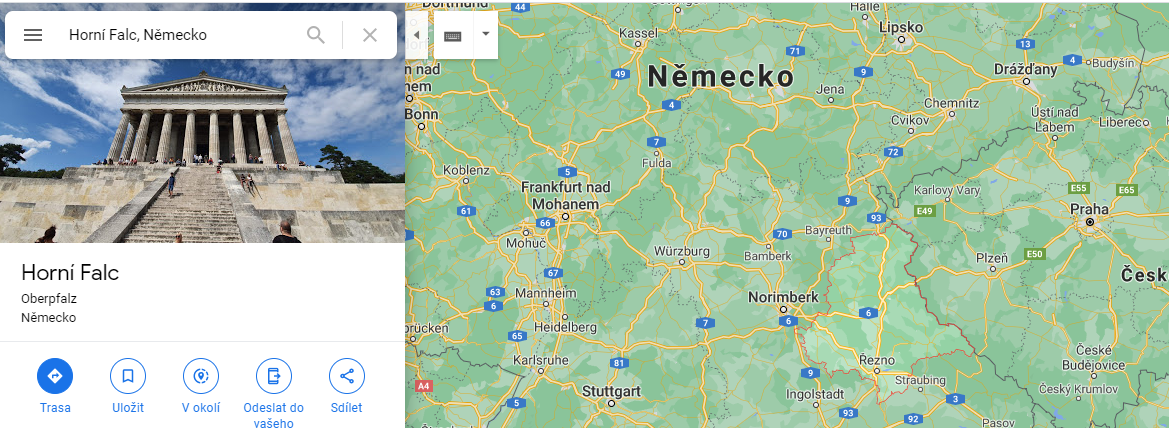 Horní FalciHorní FalceHorního FalceZe kterého slovesa pochází tvar viz a o jakou formu se jedná?vidět - rozkazovací způsobnení to sloveso, ale zkratkavědět - rozkazovací způsobZdrobnělina slova chléb je chlebíček, jaká je správná forma šestého pádu tohoto slova např. ve větě: “Celý den přemýšlela o …, které si odpoledne dá.”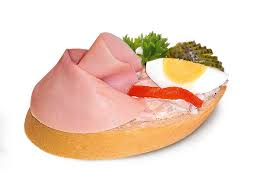 chlebíčcíchchlebíčkáchobě formy jsou správnéJakými slovesy můžete nahradit v následujících větách sloveso být? Je-li to nutné, upravte také zbytek věty.Hedvika je jako její matka. ………………………………………………………….1. Jaký je druhý pád bavorského regionu Horní Falc? Obyvatel toho regionu řekne: “Jsem z … .”a) Horní Falcib) Horní Falcec) Horního Falce2. Ze kterého slovesa pochází tvar viz a o jakou formu se jedná?a) vidět - rozkazovací způsobb) není to sloveso, ale zkratkac) vědět - rozkazovací způsob3. Zdrobnělina slova chléb je chlebíček, jaká je správná forma šestého pádu tohoto slova např. ve větě: “Celý den přemýšlela o …, které si odpoledne dá.”a) chlebíčcíchb) chlebíčkáchc) obě formy jsou správné4. Jakými slovesy můžete nahradit v následujících větách sloveso být? Je-li to nutné, upravte také zbytek věty.Hedvika je jako její matka. ………………………………………………………….Tenhle hrníček si neber, ten je Petrův. …………………………………………….Jsem z Prahy. ………………………………………………………………………..Doplňte do věty správnou diakritiku/interpunkci.Dobry den jak se masSlovo plovárna - objevuje se častěji v mluveném, nebo psaném textu? Ve kterém roce jeho výskyt kulminoval? Jaký je přibližný věk jeho uživatelů?……………………………………………………………………………………………………………………………………………………………………………………………………Tenhle hrníček si neber, ten je Petrův. …………………………………………….Jsem z Prahy. ………………………………………………………………………..5. Doplňte do věty správnou diakritiku/interpunkci.Dobry den jak se mas6. Slovo plovárna - objevuje se častěji v mluveném, nebo psaném textu? Ve kterém roce jeho výskyt kulminoval? Jaký je přibližný věk jeho uživatelů?……………………………………………………………………………………………………………………………………………………………………………………………………